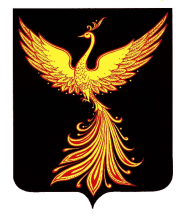 СОВЕТ ПАЛЕХСКОГО МУНИЦИПАЛЬНОГО РАЙОНАР Е Ш Е Н И Еот 28 марта 2023 года № О заключении соглашения о передаче контрольно-счетному органу Палехского муниципального района полномочий контрольно-счетной комиссии Майдаковского сельского поселения Палехского муниципального района по осуществлению внешнего муниципального финансового контроляВ соответствии с частью 11 статьи 3 Федерального закона от 07.02.2011 № 6-ФЗ «Об общих принципах организации и деятельности контрольно-счетных органов субъектов Российской Федерации и муниципальных образований», Уставом Палехского муниципального района, и на основании решения Совета Майдаковского сельского поселения Палехского муниципального района от 24.03.2023 № 4,Совет Палехского муниципального района РЕШИЛ:1. Принять контрольно - счетному органу Палехского муниципального района полномочия по осуществлению внешнего муниципального финансового контроля контрольно-счетной комиссии Майдаковского сельского поселения Палехского муниципального района.2. Заключить Соглашение о передаче контрольно-счетному органу Палехского муниципального района полномочий контрольно-счетной комиссии Майдаковского сельского поселения Палехского муниципального района по осуществлению внешнего муниципального финансового контроля (прилагается).3. Поручить заместителю председателя Совета Палехского муниципального района Н.В. Новожиловой подписать соглашение о передаче контрольно-счетному органу Палехского муниципального района полномочий контрольно-счетной комиссии Майдаковского сельского поселения Палехского муниципального района по осуществлению внешнего муниципального финансового контроля. 4. Настоящее решение вступает в силу после официального опубликования в информационном бюллетене органов местного самоуправления Палехского муниципального района.ГлаваПалехского муниципального района                                                          И.В. СтаркинПредседатель Совета Палехского муниципального района			                                    Д.В. ТитовПриложение к решению Совета Палехского муниципального районаот 28.03.2023 № 21С О Г Л А Ш Е Н И Ео передаче полномочий контрольно-счетной комиссии Майдаковского сельского поселения по осуществлению внешнего муниципального финансового контроля контрольно-счетному органу Палехского муниципального района Ивановской областип. Палех                                                                                    __________20__ г.В целях реализации абзаца четвертого статьи 264.4 Бюджетного кодека Российской Федерации, части 11 статьи 3 Федерального закона от 7 февраля 2011 года № 6-ФЗ «Об общих принципах организации и деятельности контрольно-счетных органов субъектов Российской Федерации и муниципальных образований», а также в связи с отсутствием постоянно действующего органа внешнего муниципального финансового контроля поселения, Совет Майдаковского сельского поселения Палехского муниципального района в лице председателя Совета Майдаковского сельского поселения Палехского муниципального района Титова Д.В. , действующего на основании Устава Майдаковского сельского поселения Палехского муниципального района, Совет Палехского муниципального района в лице заместителя председателя Новожиловой Н.В., действующего на основании Устава Палехского муниципального района, далее именуемые Стороны, заключили настоящее соглашение о нижеследующем:1. Предмет соглашения1.1. Предметом настоящего Соглашения является передача Контрольно-счетному органу Палехского муниципального района Ивановской области (далее - контрольно-счетный орган района) полномочий контрольно-счетной комиссии Майдаковского сельского поселения Палехского муниципального района (далее - контрольно-счетная комиссия поселения) по осуществлению внешнего муниципального финансового контроля осуществление переданных полномочий.1.2. Контрольно-счетному органу района передаются полномочия контрольно-счетной комиссии поселения по проведению внешней проверки годового отчета об исполнении бюджета Майдаковского сельского поселения Палехского муниципального района за 2022 год2. Права и обязанности сторон2.1. Совет Палехского муниципального района:2.1.1. Предусматривает в муниципальных правовых актах полномочия Контрольно-счетному органу Палехского муниципального района по исполнению предусмотренных настоящим Соглашением полномочий;2.1.2. Получает от Контрольно-счетного органа Палехского муниципального района информацию об исполнении предусмотренных настоящим Соглашением полномочий,2.2. Контрольно-счетный орган Палехского муниципального района:2.2.1. Включает в план своей работы внешнюю проверку годового отчета об исполнении бюджета поселения;2.2.2. Направляет заключение по результатам проведенных мероприятий Совету Майдаковского сельского поселения Палехского муниципального района;2.2.3. Вправе при необходимости направлять указанные материалы иным государственным органам;2.2.4. Вправе размещать информацию о проведенных мероприятиях на официальном сайте Палехского муниципального района в сети «Интернет»;2.2.5. Направляет представления и предписания проверяемым органам и организациям, принимает другие предусмотренные законодательством меры по устранению и предотвращению выявленных нарушений;2.2.6. В случае возникновения препятствий для исполнения предусмотренных настоящим Соглашением полномочий, может обращаться в Совет Майдаковского сельского поселения Палехского муниципального района  с предложениями по их устранению;2.2.7. Предоставляет Совету Майдаковского сельского поселения Палехского муниципального района в срок, не позднее одного месяца с даты предоставления отчета об исполнении бюджета Майдаковского сельского поселения Палехского муниципального района заключение на годовой отчет.2.2.8. Вправе приостановить либо прекратить исполнение полномочий, преданных по настоящему Соглашению, в случае принятия Советом Палехского муниципального района соответствующего решения.2.3. Совет Майдаковского сельского поселения Палехского муниципального:2.3.1. Рассматривает заключение контрольно-счетного органа Палехского муниципального района по результатам проведения мероприятий;2.3.2. Рассматривает обращения контрольно-счетного органа Палехского муниципального района по вопросу устранения препятствий для исполнения предусмотренных настоящим Соглашением полномочий, принимает необходимые для их устранения меры;2.3.3 Имеет право опубликовывать информацию о проведенных контрольно-счетным органом Палехского муниципального района в соответствии с настоящим Соглашением мероприятиях в средствах массовой информации поселения.3. Срок действия соглашенияНастоящее соглашение действует с 01.04.2023 года по 30 мая 20234. Ответственность сторон4.1. Стороны несут ответственность за неисполнение и ненадлежащее исполнение предусмотренных настоящим Соглашением обязанностей и полномочий в соответствии с Федеральными законами, законами субъекта Российской Федерации и настоящим Соглашением.4.2. Ответственность сторон не наступает, если неисполнение или ненадлежащее исполнение обязанностей допущено в связи с внесением изменений в законодательство, регулирующее деятельность сторон как юридических лиц, а также в законодательство, в целях исполнения которого заключено настоящее Соглашение.5. Заключительные положения5.1. Настоящее Соглашение вступает в силу после официального опубликования (обнародования). 5.2. Изменения и дополнения в Соглашение могут быть внесены по взаимному согласию сторон путем составления дополнительного соглашения в письменной форме, являющегося неотъемлемой частью настоящего Соглашения.5.3. Действие настоящего Соглашения может быть прекращено досрочно по соглашению сторон, либо по письменной инициативе одной из сторон в случае возникшей в соответствии с законодательством невозможностью исполнения ею предусмотренных настоящим Соглашением полномочий.5.4. В случае прекращения действия настоящего Соглашения, начатые и проводимые в соответствии с ним мероприятия, продолжаются до их полного завершения.5.5. Неурегулированные Сторонами споры и разногласия, возникшие при исполнении обязательств по настоящему Соглашению, подлежат рассмотрению в порядке, предусмотренном законодательством.5.6. Настоящее Соглашение составлено в трех экземплярах, имеющих одинаковую юридическую силу, по одному экземпляру для каждой из сторон.6. Подписи сторон:Подписи сторон:Н.В. Новожилова______________                                           Д.В.Титов_____________ (ФИО)               (подпись)                                             (ФИО)                    (подпись)                       МП                                                                                       МП от ____________20____ № _____Совет Палехского муниципального районаСовет Майдаковского сельского поселения Палехского муниципального ЗаместительПредседателя Совета     Председатель Совета